Steps to create an OK Career Guide Student account.Go to www.OkCareerGuide.org.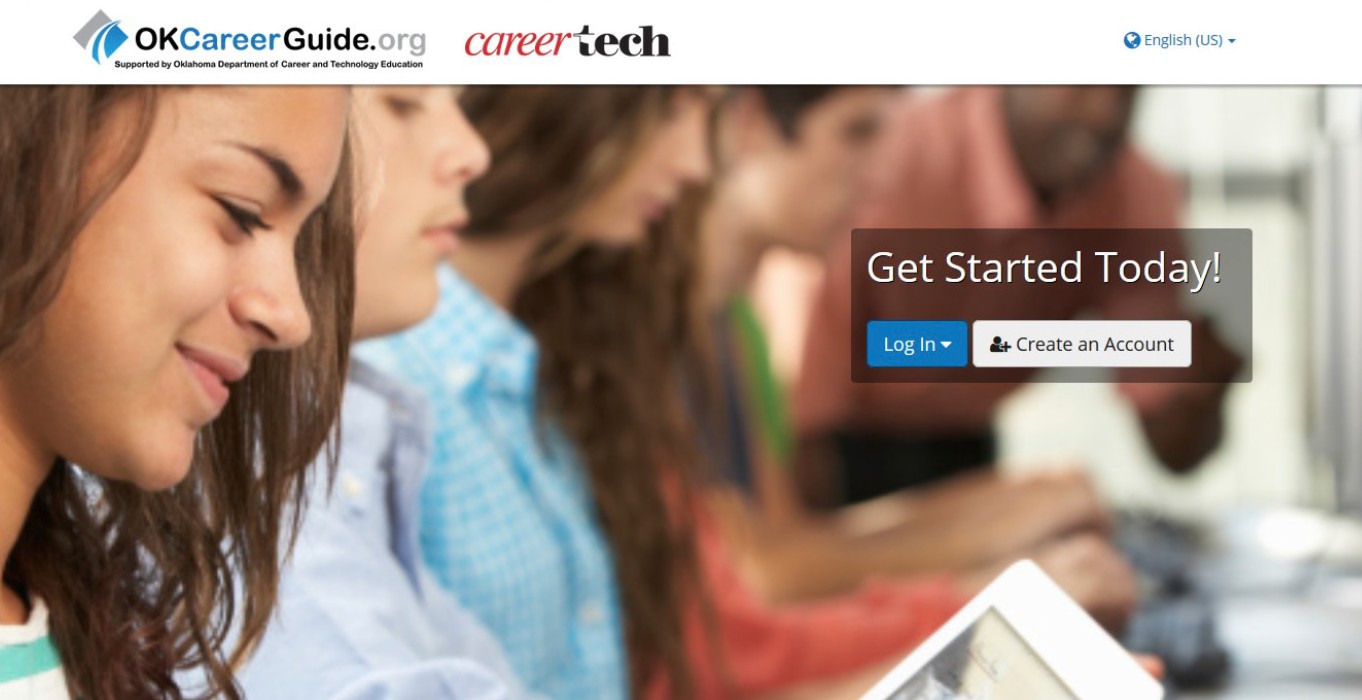 Click on Create an Account (grey button).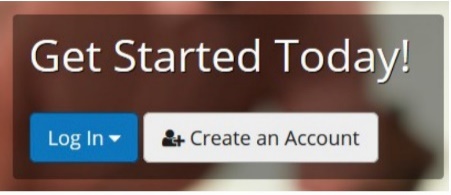 Choose “I am a middle or high school student.” Remember, you are creating a student account. Complete the questions that follow as if you were a student.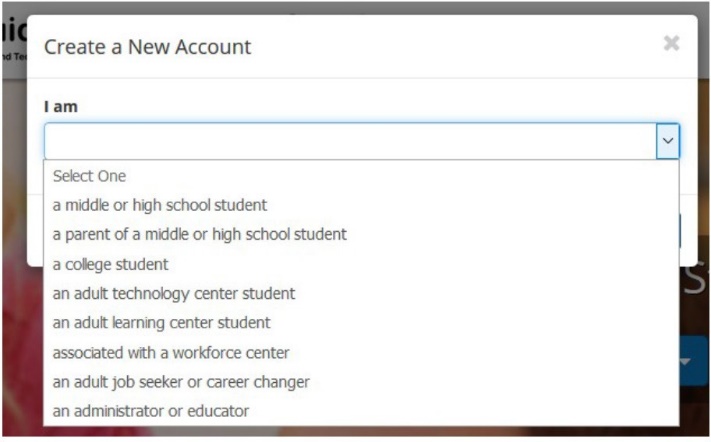 Click Next Steps and begin the four-step registration process.Step 1: School InformationCurrent Grade Level: Choose the grade level you work with the most.High School Graduation YearSchool, Center, Org or Oklahoma Resident: Type “ODCTE training” as your school. This is our training school. This will allow your school to maintain the integrity of student data on OK Career Guide.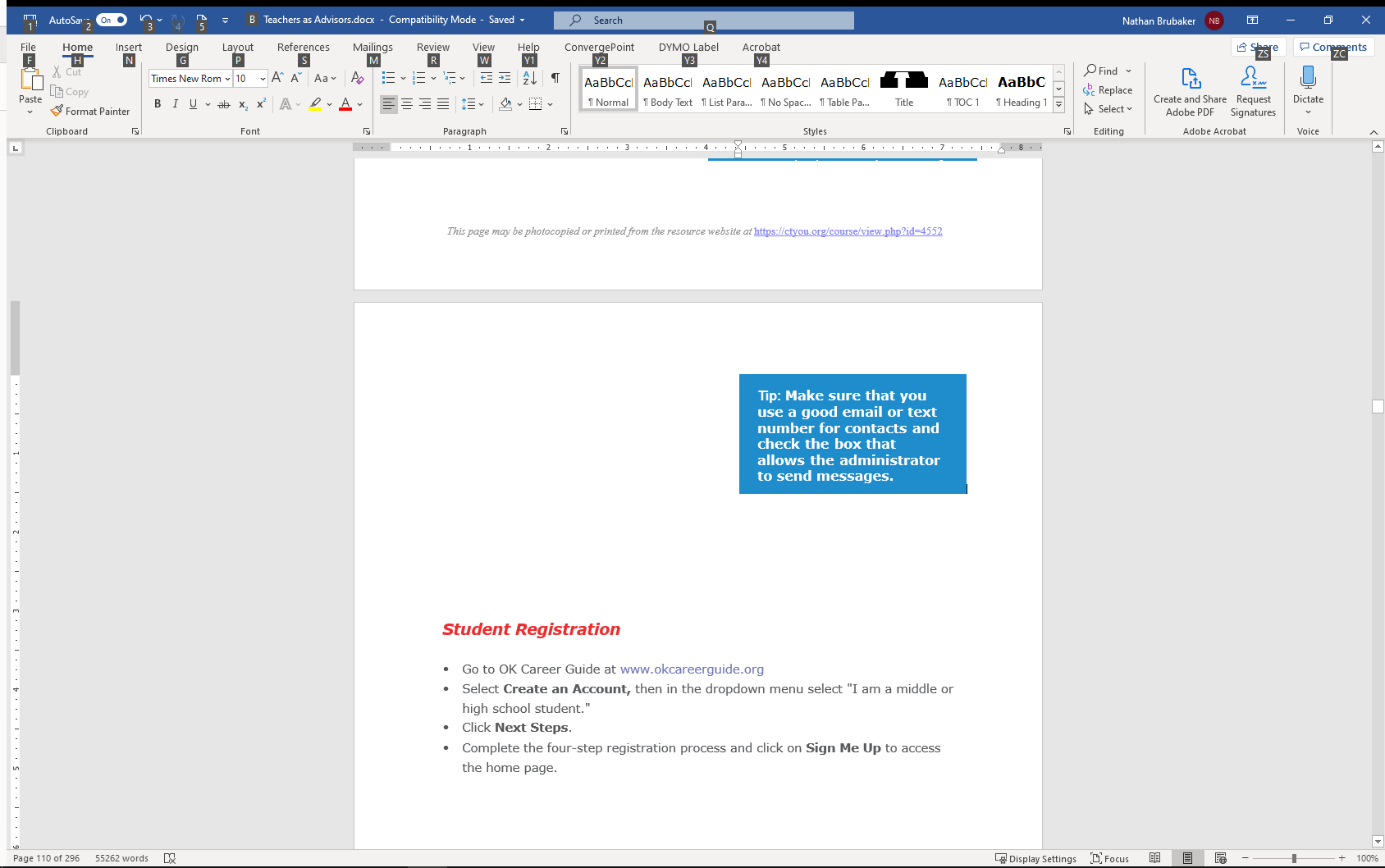 Step 2: Personal InformationFirst NameLast NameZIP Code Birth DateGenderPlease contact me by: Please choose email.Email Address: Enter an email to which you will have access.Step 3: Create a UsernameCreate desired username: It may help to add the word “student” to your username so you can remember that this is your student account. Later you will have an educator account.Choose password.Confirm password.Pick a security question and answer it.Please document your username and password for future use.Username:Password:Step 4: DemographicsAfter you fill in your demographic information, click “Sign Me Up to” complete the process.Please document this for future use.Username:                                         Password: _____________________        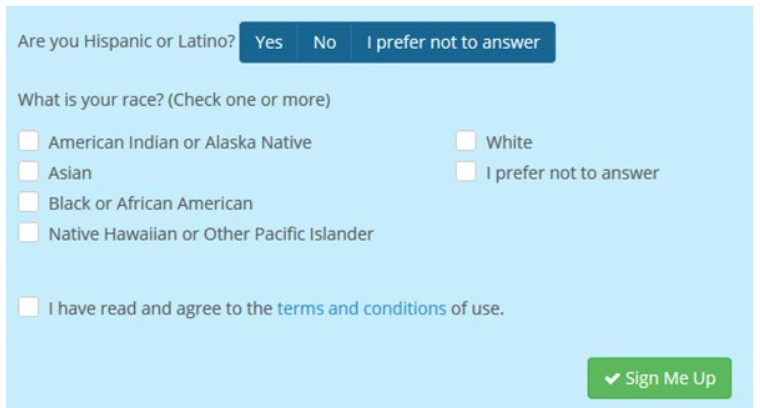 